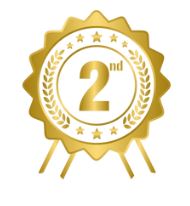 Janell BensonLee High School“I Am Hopeful Because”Monologue/Prose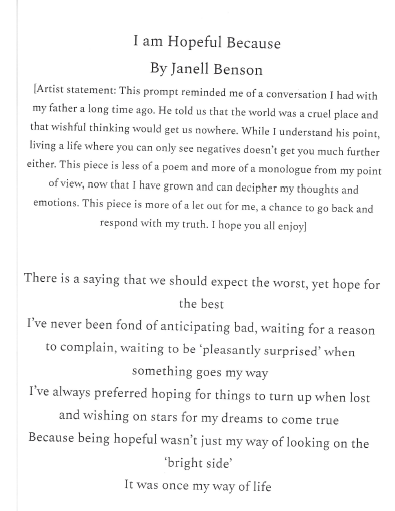 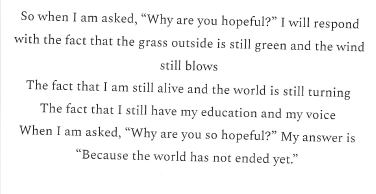 